Invoice total: ${{total}}Payments should be made by bank transfer.The invoice should be sent to {{customerEmail}}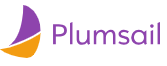 Plumsail LLC{{companyAddress}}{{companyEmail}}{{companyPhone}}Invoice {{invoiceNumber}:format(yyMMdd)}{{date}}Payment Terms: 30 daysProductQuantityUnit Price ($)Total cost ($){{products.name}}{{products.quantity}}{{products.price}}{{products.cost}}Payment DetailsBank NameBank/Sort Code: 32-75-97Account Number: 28270761IBAN: 973547BIC: 220197Payment Reference: INV {{invoiceNumber}}Other Information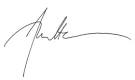 